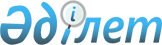 Об утверждении Плана действий по реализации Указа Президента Республики Казахстан от 13 апреля 2022 года № 872 "О мерах по дебюрократизации деятельности государственного аппарата"Постановление Правительства Республики Казахстан от 29 апреля 2022 года № 274.
      В соответствии с пунктом 15 Указа Президента Республики Казахстан от 13 апреля 2022 года № 872 "О мерах по дебюрократизации деятельности государственного аппарата" Правительство Республики Казахстан ПОСТАНОВЛЯЕТ:
      1. Утвердить прилагаемый План действий по реализации Указа Президента Республики Казахстан от 13 апреля 2022 года № 872 "О мерах по дебюрократизации деятельности государственного аппарата" (далее - План действий).
      2. Центральным и местным исполнительным органам, государственным органам, непосредственно подчиненным и подотчетным Президенту Республики Казахстан (по согласованию), ответственным за исполнение Плана действий, принять меры по его реализации.
      3. Офису по мониторингу и реализации национальных проектов обеспечить утверждение скрам-графика и его техническое сопровождение.
      4. Контроль за исполнением настоящего постановления возложить на Аппарат Правительства Республики Казахстан.
      Сноска. Пункт 4 - в редакции постановления Правительства РК от 17.03.2023 № 236 (вводится в действие по истечении десяти календарных дней после дня его первого официального опубликования).


      5. Настоящее постановление вводится в действие со дня его подписания. ПЛАН ДЕЙСТВИЙ
по реализации Указа Президента Республики Казахстан от 13 апреля 2022 года № 872 "О мерах по дебюрократизации деятельности государственного аппарата"
      Сноска. План с изменениями, внесенными постановлением Правительства РК от 17.03.2023 № 236 (вводится в действие по истечении десяти календарных дней после дня его первого официального опубликования).
      Примечание: расшифровка аббревиатур:
      НЦГТЧ - Национальный центр по правам человека
      МЮ - Министерство юстиции Республики Казахстан
      ГП - Генеральная прокуратура Республики Казахстан
      АЗРК - Агентство по защите и развитию конкуренции Республики Казахстан
      СК - Счетный комитет по контролю за исполнением республиканского бюджета
      ВС - Верховный Суд Республики Казахстан
      ВСС - Высший Судебный Совет Республики Казахстан
      МФ - Министерство финансов Республики Казахстан
      АФМ - Агентство Республики Казахстан по финансовому мониторингу
      АРРФР - Агентство Республики Казахстан по регулированию и развитию финансового рынка
      АДГС - Агентство Республики Казахстан по делам государственной службы
      МКС - Министерство культуры и спорта Республики Казахстан
      СГО - Служба государственной охраны Республики Казахстан
      ЦИО - Центральные исполнительные органы
      ЦГО - Центральные государственные органы
      ЦИК - Центральная избирательная комиссия Республики Казахстан
      АП - Администрация Президента Республики Казахстан
      КПМ - Канцелярия Премьер-Министра Республики Казахстан
      УДП - Управление делами Президента Республики Казахстан
      АСПР - Агентство по стратегическому планированию и реформам Республики Казахстан
      АПК - Агентство Республики Казахстан по противодействию коррупции
      АО "НИТ" - Акционерное общество "Национальные информационные технологии"
      НБ - Национальный Банк Республики Казахстан 
      КНБ - Комитет национальной безопасности Республики Казахстан
      МНЭ - Министерство национальной экономики Республики Казахстан
      МЦРИАП - Министерство цифрового развития, инноваций и аэрокосмической промышленности Республики Казахстан
      РГП на ПХВ "Центр поддержки цифрового правительства" - Республиканское государственное предприятие на правке хозяйственного ведения "Центр поддержки цифрового правительства"
      МЭПР – Министерство экологии и природных ресурсов Республики Казахстан
      АПр – Аппарат Правительства Республики Казахстан
					© 2012. РГП на ПХВ «Институт законодательства и правовой информации Республики Казахстан» Министерства юстиции Республики Казахстан
				
      Премьер-МинистрРеспублики Казахстан 

А. Смаилов
Утвержден
постановлением Правительства
Республики Казахстан
от 29 апреля 2022 года № 274
№
п/п

Наименование поручения

Срок
исполнения

Форма
завершения

Конечный
результат

Ответственный
государственный
орган

1
1
2
3
4
5
6
7
1.
1.
предоставление государственным органам права принятия нормативных правовых актов в целях реализации возложенных задач без излишней (чрезмерной) конкретизации на законодательном уровне компетенций, функций и полномочий
май 2022 года
обращение в Конституционный Совет
право принятия нормативных правовых актов в целях реализации возложенных задач без излишней (чрезмерной) конкретизации
МЮ (Мусин К.С.), заинтересованные государственные органы в установленном порядке
форма отчета согласно Правилам осуществления проектного управления, утвержденным постановлением Правительства Республики Казахстан от 31 мая 2021 года № 358 (далее - Правила 358)
2.
2.
внедрение особого порядка принятия нормативных правовых актов, в том числе без их государственной регистрации, для оперативного реагирования на актуальные вызовы, форс-мажорные обстоятельства и кризисные ситуации
ноябрь 2022 года
декабрь 2022 года
Закон подзаконные НПА
особый порядок оперативного реагирования на актуальные вызовы, форс-мажорные обстоятельства и кризисные ситуации
МЮ (Мусин К.С.), АСГТР (по согласованию), АДГС (по согласованию), ГП (по согласованию)
форма отчета согласно Правилам 358
3.
3.
обеспечить комплексный реинжиниринг бюджетного и нормотворческого процессов с общим сокращением сроков и этапов в два раза
ноябрь 2022 года
Закон (утвержденные поправки в Бюджетный Кодекс и Закон "О правовых актах" и другие)
сокращение в два раза общих сроков и этапов бюджетного и нормотворческого процессов
МНЭ (Куантыров А.С.), МЮ (Мусин К.С.), МФ, МЦРИАП, АСГТР (по согласованию), РГП на ПХВ "Центр поддержки цифрового правительства"
форма отчета согласно Правилам 358
4.
4.
определить уполномоченный орган в сфере информатизации ответственным за координацию цифровой трансформации и реинжиниринга бизнес-процессов в центральных и местных государственных органах, а также за принятие решений по вопросам интеграции государственных объектов информатизации
май 2022 года
постановление
Правительства
наделение соответствующими
полномочиями
МЦРИАП
МЦРИАП (Мусин Б.Б.), МНЭ, МЮ
-
5.
5.
в рамках внутреннего и межведомственного взаимодействия государственных органов определить необходимость использования информации, размещенной в государственных объектах информатизации соответствующих государственных органов, без дополнительного подтверждения достоверности, аутентичности и актуальности сведений
до 14 июня 2022 года
приказ МЦРИАП
единый реестр отчетности
МЦРИАП (Мусин Б.Б.), МНЭ, МЮ, АСГТР (по согласованию) и заинтересованные государственные органы в установленном порядке
-
6.
6.
возложить всю полноту ответственности за достоверность и актуальность размещаемых в государственных объектах информатизации сведений и за издержки, связанные с использованием недостоверных сведений, на руководителей соответствующих государственных органов
октябрь 2022 года
Закон
достоверность и актуальность данных
МЦРИАП (Мусин Б.Б.), МНЭ, МЮ, АСГТР (по согласованию) и заинтересованные государственные органы в установленном порядке
-
7.
7.
систематизировать все виды отчетов и показателей (отраслевые данные) на базе государственной информационно-аналитической системы "Smart Data Ukimet" и иных государственных объектах информатизации
30 декабря 2022 года
оцифровка всех отчетов Администрации Президента и Правительства на базе государственной информационно-аналитической системы "Smart Data Ukimet" и иных государственных объектах информатизации
систематизация всех видов отчетов и показателей (отраслевые данные)
МЦРИАП (Мусин Б.Б.), ЦИО, акимы областей, городов Нур-Султана, Алматы, Шымкента (Первые руководители центральных и местных исполнительных органов), АСГТР (по согласованию), АДГС (по согласованию), АЗРК (по согласованию), АПК (по согласованию), АФМ (по согласованию), АРРФР (по согласованию), НБ (по согласованию), ГП (по согласованию)
форма отчета согласно Правилам 358
8.
запретить государственным органам запрашивать и передавать сведения, доступные в государственной информационно-аналитической системе "Smart Data Ukimet" и на иных государственных объектах информатизации, а также отвечать на такие запросы
до 30 июня 2022 года
постановление Правительства (порядок работы с реестром отчетности, а также порядок работы с уникальными запросами)
снижение излишнего документооборота, переход на работу "Smart Data Ukimet"
МЦРИАП (Мусин Б.Б.), АСПР (по согласованию), АДГС (по согласованию), АЗРК (по согласованию), АПК (по согласованию), АФМ (по согласованию), АРРФР (по согласованию), НБ (по согласованию), ВС (по согласованию), ЦИК (по согласованию), КНБ (по согласованию), СГО (по согласованию), акимы областей, городов Нур-Султана, Алматы, Шымкента, заинтересованные государственные органы в установленном порядке
-
9.
9.
провести сплошную ревизию действующих контрольных поручений Премьер-Министра Республики Казахстан, заместителей Премьер-Министра Республики Казахстан и руководства Канцелярии Премьер- Министра Республики Казахстан на предмет их дублирования и актуальности
до 14 июня 2022 года
аналитическая информация в Общий отдел Администрации Президента
оптимизация количества поручений и минимизация дополнительных поручений
КПМ (Жакенов А.С.)
-
10.
10.
обеспечить сокращение в два раза количества консультативно-совещательных органов при Правительстве, центральных и местных исполнительных органах
до 14 июня 2022 года
постановление Правительства, приказы государственных органов, акты местных исполнительных органов
уменьшение количества в два раза
ЦИО (Первые руководители центральных и местных исполнительных органов), АСПР (по согласованию), АДГС (по согласованию), АЗРК (по согласованию), АПК (по согласованию), АФМ (по согласованию), АРРФР (по согласованию), НБ (по согласованию), акимы областей, городов Нур-Султана, Алматы, Шымкента
в установленные сроки разместить на сайтах:
 -Правительства реестр консультативносовещательных органов при Правительстве:
- центральных и местных исполнительны х органов реестр консультативносовещательных органов при центральных и местных исполнительны х органах
11.
11.
пересмотреть подходы к формированию реестра государственных услуг, включив в него наиболее востребованные гражданами и бизнесом жизненные и деловые ситуации, обеспечив их реинжиниринг и автоматизацию
до 14 июня 2022 года
приказ МЦРИАП
расширение спектра государственных услуг, а также их стандартизация
МЦРИАП (Мусин Б.Б.), ЦИО (первые руководители)
-
12.
12.
обеспечить возможность использования доступных онлайн- сервисов для проведения открытых совещаний в целях коммуникаций с гражданами и оперативного межведомственного взаимодействия
до 14 июня 2022 года
постановление
Правительства
упрощение процессов коммуникаций с гражданами, представителям и средств массовой информации, неправительственных организаций и другими
МЦРИАП (Мусин Б.Б.), МФ, МЮ, МНЭ, АСПР (по согласованию), АДГС (по согласованию), КНБ (по согласованию)
-
13.
13.
пересмотреть Регламент Правительства и другие нормативные правовые акты, в том числе обеспечив:
отмену внесения документов в бумажном виде, их визирования и полистного парафирования, за исключением законодательных актов, актов Президента, а также документов, имеющих грифы секретности и пометку "для служебного пользования";
введение порядка "согласование по умолчанию" проектов нормативных правовых актов, заключений Правительства на поправки депутатов Парламента и инициированные ими законопроекты и иных документов, требующих согласования, если ответ по ним не предоставлен в установленный срок;
отмену запрета на внесение в Канцелярию Премьер-Министра проектов нормативных правовых актов с замечаниями;
обязательность рассмотрения разногласий между государственными органами при согласовании проектов нормативных правовых актов и принятия по ним на уровне Премьер-Министра или его заместителей конкретных решений по существу вопроса в течение пяти рабочих дней;
введение запрета на внесение в Администрацию Президента документов по текущим вопросам деятельности, относящимся к исключительной компетенции Правительства и других государственных органов, а также предложений государственных органов, требующих решения вопроса по существу, без предварительной проработки с заинтересованными государственными органами;
введение запрета на запросы и поручения со сроком исполнения менее двух рабочих дней, за исключением прямых поручений Президента, Премьер-Министра, Государственного секретаря, Руководителя Администрации Президента и Секретаря Совета Безопасности;
сокращение сроков рассмотрения документов в Канцелярии Премьер-Министра в два раза;
введение запрета на направление проектов актов и протоколов совещаний, запросов и поручений в государственные органы, в компетенцию которых прямо не входит их рассмотрение, с предоставлением возможности возврата таких документов без рассмотрения;
возможность делегирования первыми руководителями государственных органов отдельным руководителям структурных подразделений государственных органов права подписи документов организационно-технического характера, а также участия и выражения позиции государственного органа в межведомственных совещаниях;
наделение курирующих заместителей первых руководителей государственных органов правом согласования проектов нормативных правовых актов по решению первых руководителей;
исключение требования по повторному подписанию первым руководителем государственного органа и внесению в Канцелярию Премьер-Министра корреспонденции, ранее внесенной за подписью исполняющего обязанности первого руководителя государственного органа;
введение запрета на пересогласование проекта нормативного правового акта в связи с назначением нового первого руководителя центрального государственного органа;
использование служебной электронной почты в качестве официального средства коммуникаций и обмена информацией для центральных и местных исполнительных органов, за исключением переписки с органами законодательной и судебной ветвей власти, Администрацией Президента Республики Казахстан, а также документов, относящихся к Национальному архивному фонду;
сокращение срока подписания протоколов заседаний Правительства и консультативно-совещательных органов при Правительстве, а также совещаний под руководством заместителей Премьер-Министра и руководства Канцелярии Премьер-Министра до трех дней, исключив необходимость их согласования с участвовавшими государственными органами
до 14 июня 2022 года
постановления
Правительства
искоренение излишних и архаичных процессов и процедур
КПМ (Жакенов А.С.)
-
14.
14.
обеспечить упрощенный механизм корректировки сведений о гражданах и юридических лицах, содержащихся в государственных объектах информатизации
декабрь 2022 года
сервис для граждан и юридических лиц
сервис корректировки сведений о гражданах и юридических лицах на портале "электронного правительства"
МЦРИАП (Мусин Б.Б.), ЦГО, АСПР (по согласованию), АДГС (по согласованию)
форма отчета согласно Правилам 358
15.
15.
обеспечить сокращение бюджетных расходов на канцелярскую бумагу и сопряженные с ней товары в три раза
до 14 июня 2022 года
приказы
государственных
органов
сокращение бюджетных расходов в три раза
МФ (Султангазиев М.Е.), ЦГО, АДГС (по согласованию), акиматы областей, городов Нур-Султана, Алматы, Шымкента
-
16.
16.
оптимизировать перечень типовых документов, образующихся в деятельности государственных и негосударственных организаций, с указанием срока хранения
сентябрь 2022 года
приказ МКС
оптимизация видов документов и сроков их хранения
МКС (Абаев Д.А.), МЦРИАП (Мусин Б.Б.), заинтересованные государственные органы в установленном порядке
рабочая группа с участием представителей АП, КПМ
17.
17.
обеспечить сокращение срока создания и (или) развития государственных объектов информатизации до шести месяцев
ноябрь 2022 года
декабрь 2022 года
Закон подзаконные акты
особый порядок по созданию цифровых сервисов
МЦРИАП (Мусин Б.Б.), МФ, МЮ, МНЭ, АСПР (по согласованию)
форма отчета согласно Правилам 358
18.
18.
принять меры по четкой регламентации оснований назначения и проведения совещаний, обеспечив в том числе внедрение единого цифрового решения по планированию и систематизации совещаний для всех государственных органов и организаций, а также приоритетность проведения совещаний через видеоконференцсвязь и доступные онлайн-сервисы
30 мая 2022 года
30 декабря 2022 года
постановление
Правительства
модуль "График совещаний" в информационной системе "Централизованное рабочее место"
внедрение
цифрового
сервиса
МЦРИАП (Мусин Б.Б.), ЦИО, АДГС (по согласованию), акиматы областей, городов Нур-Султан, Алматы, Шымкента
форма отчета согласно Правилам 358
19
19
обеспечить автоматизацию процедуры направления уведомления о размещении проектов нормативных правовых актов на интернет-портале "Открытые НПА" в Национальную палату предпринимателей Республики Казахстан, аккредитованные объединения субъектов частного предпринимательства, общественные советы
30 декабря 2022 года
проведение модификации на портале "Открытые НПА" для обеспечения автоматизации процедуры
создание функции автоматической рассылки уведомлений на портале "Открытые НПА"
МЦРИАП (Мусин Б.Б.)
форма отчета согласно Правилам 358
20.
20.
упразднить институт меморандумов центральных и местных исполнительных государственных органов с Администрацией Президента и Правительством, используя в качестве показателей эффективности их работы декомпозированные индикаторы, закрепленные в Карте стратегических показателей Национального плана развития Республики Казахстан, а также практику заключения меморандумов между Премьер- Министром и Президентом
ноябрь 2022 года
Закон
прекращение практики заключения меморандума
МНЭ (Куантыров А.С.), АСГТР (по согласованию), МЮ, ЦИО, акиматы областей, городов Нур-Султан, Алматы, Шымкента
-
21.
21.
обеспечить политических служащих центральных государственных органов и административных служащих корпуса "А" устройствами для дистанционной работы с государственными объектами информатизации
ноябрь 2022 года
обеспечение устройствами для дистанционной работы политических служащих и административных служащих корпуса "А" центральных государственных органов, подключенных к облачным сервисам
оперативность и мобильность руководства государственных органов
МЦРИАП (Мусин Б.Б.), МФ, ЦГО, УДП (по согласованию), АДГС (по согласованию), КНБ (по согласованию), акиматы областей, городов Нур-Султана, Алматы, Шымкента
форма отчета согласно Правилам 358
22.
22.
обеспечить полную цифровизацию процесса отбора и приема на государственную службу на базе информационной системы "Е-кызмет", а также ее внедрение и масштабирование во всех государственных органах
сентябрь 2023 года
внедрение модернизированной ИИС "Е-кызмет" во всех государственных органах
отбор и прием в цифровом формате
АДГС (Жазыкбаев Д.М, по согласованию), ЦГО, акиматы областей, городов Астаны, Алматы, Шымкента
форма отчета согласно Правилам 358
23.
23.
обеспечить переход государственного аппарата к единому централизованному облачному документообороту с цифровыми решениями по оптимизации прохождения служебной корреспонденции с возможностью совместной работы над одним проектом документа, исключению дублирования поручений, оперативному формированию аналитических отчетов по документообороту
сентябрь 2023 года
внедрение единого централизованного облачного документооборота
ввод в промышленную эксплуатацию информационной системы по единому централизованному облачному документообороту и подключение всех государственных органов
МЦРИАП (Мусин Б.Б.), ЦГО, АДГС (по согласованию), АСПР (по согласованию), АФМ (по согласованию), КНБ (по согласованию), ГП (по согласованию), АПК (по согласованию), АЗРК (по согласованию), АРРФР (по согласованию), НБ (по согласованию), СГО (по согласованию), ЦИК (по согласованию), ВС (по согласованию), ВСС (по согласованию), аппараты Мажилиса и Сената Парламента (по согласованию), НЦПЧ(по согласованию), акимы областей, городов Астаны, Алматы, Шымкента
форма отчета согласно Правилам 358
24.
24.
обеспечить перевод документов с пометкой "для служебного пользования" в электронный формат
29 декабря 2023 года
информация в АП
обмен информацией между госорганами в электронном формате
МКС (Оралов А.Р.), МЦРИАП, КНБ (по согласованию) УДП (по согласованию), АО "НИТ" (по согласованию)
рабочая группа с участием представителей АП, АПр
25.
25.
обеспечить введение в промышленную эксплуатацию модуля законотворческого процесса информационной системы "Е-заңнама"
сентябрь 2023 года
введение в промышленную эксплуатацию модуля законотворческого процесса информационной системы "Е-заңнама
автоматизация процессов, сквозной контроль, открытость всех этапов, анализ больших данных
МЮ (Ескараев А.Н.), МЦРИАП, МФ, ЦГО, АО "НИТ" (по согласованию)
форма отчета согласно Правилам 358
26.
26.
обеспечить внедрение единой информационной системы бухгалтерского учета центральных государственных органов
сентябрь 2023 года
сервис
единая система бухгалтерского учета ЦГО
МФ (Казганбаев Э.Ш.), МЦРИАП, АО 
форма отчета согласно Правилам 358
27
27
в течение календарного года обеспечить институционализацию системы "Е-Otinish" в качестве "одного окна" для приема всех видов обращений физических и юридических лиц
декабрь 2022 года
Закон
унификация инструментов и способов коммуникаций с гражданами, представителями средств массовой информации, неправительственных организаций и другими
МЦРИАП (Мусин Б.Б.), ГП (по согласованию) МЮ, МКС, ЦГО, акиматы областей, городов Нур-Султана, Алматы, Шымкент и
-
28.
28.
обеспечить ежегодное проведение среди государственных служащих конкурса на лучший проект по совершенствованию деятельности государственного аппарата
ежегодно, до 30 июня
информация в АП
мотивация государственных служащих на изменения, улучшающие процесс работы
АДГС (Жазыкбаев Д.М., по согласованию), МЦРИАП (Мусин Б.Б.)
-
29.
29.
обеспечить ежегодное проведение опроса по дебюрократизации в рамках процедур мониторинга состояния государственной службы и общественного мониторинга качества оказания государственных услуг
ежегодно, до 15 декабря
информация в АП
улучшение качества оказания государственных услуг
АДГС (Жазыкбаев Д.М., по согласованию), МЦРИАП (Мусин Б.Б.)
-
30.
30.
обеспечить запуск постоянно действующего онлайн-ресурса для сбора предложений по дебюрократизации и повышению эффективности государственных органов
октябрь 2022 года
запуск онлайн - ресурса для сбора предложений
онлайн-ресурс для сбора содержательных предложений по улучшению процессов и процедур
МЦРИАП (Мусин Б.Б.), АДГС (по согласованию), АСПР (по согласованию)
форма отчета согласно Правилам 358
31.
31.
на регулярной основе проводить анализ предложений, поступающих на онлайн-ресурс
ежегодно, по итогам полугодия - до 20 июля, до 20 января
информация в АП
системная дебюрократизация государственных органов и организаций
АСПР (Иргалиев А.А., по согласованию), АДГС (Жазыкбаев Д.М., по согласованию), МЦРИАП (Мусин Б.Б.)
-
32.
32.
провести ревизию законодательных актов на предмет излишней (чрезмерной) законодательной регламентации норм, которые в целях оперативности должны определяться Правительством или государственными органами в подзаконных нормативных правовых актах
сентябрь 2022 года
декабрь 2022 года
внесение проекта Закона в Мажилис Парламента
Закон
право принятия нормативных правовых актов в целях реализации возложенных задач без излишней (чрезмерной) конкретизации
МЮ (Мусин К.С.), заинтересованные государственные органы в установленном порядке
форма отчета согласно Правилам 358
33J
33J
обеспечить мониторинг и анализ по вопросам дебюрократизации государственного аппарата, в том числе с изучением внутренних административных процедур государственных органов, а также внесением их результатов на полугодовой основе в Администрацию Президента Республики Казахстан
июнь 2022 года
ежегодно, по итогам полугодия - до 20 июля, до 20 января 
Указ информация в АП
систематизация
функций
дебюрократизации
АДГС (Жазыкбаев Д.М., по согласованию)
-